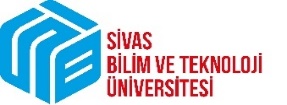 T.C.SİVAS BİLİM VE TEKNOLOJİ ÜNİVERSİTESİGenel SekreterlikYazı İşleri MüdürlüğüGİZLİ EVRAKLARIN OLUŞTURULMASIİŞ AKIŞ ŞEMASIDoküman No:Y.İ.M. 05GİZLİ EVRAKLARIN OLUŞTURULMASIİŞ AKIŞ ŞEMASIİlk Yayın Tarihi:GİZLİ EVRAKLARIN OLUŞTURULMASIİŞ AKIŞ ŞEMASIRevizyon No/Tarihi:GİZLİ EVRAKLARIN OLUŞTURULMASIİŞ AKIŞ ŞEMASISayfa:        Sorumluİlgili Doküman / Mevzuatİş Akış Adımları-Rektör-Genel Sekreter-Yazı İşleri Müdürü-Giden Evrak Memuru-Giden Evrak Memuru-Yazı İşleri Müdürü-Giden Evrak Memuru-Resmî Yazışmalarda Uygulanacak Usul ve Esaslar Hakkında YönetmelikHAZIRLAYANKONTROL EDENONAYLAYANSemra ŞAHİNŞube Müdürü Ömer DÖNMEZ